PENGARUH PEMBERIAN REWARD DAN PUNISHMENT TERHADAP KINERJA PEGAWAI DI RUMAH TAHANAN NEGARA PEREMPUAN KELAS II A MEDAN Diajukan Guna Memenuhi Persyaratan Memperoleh Gelar Sarjana Manajemen (S.M) Program Studi Manajemen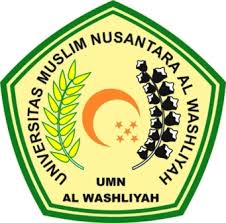 OLEH :SORAYA NASUTION
173114211PROGRAM STUDI MANAJEMENFAKULTAS EKONOMIUNIVERSITAS MUSLIM NUSANTARA AL-WASHLIYAHMEDAN2021PENGARUH PEMBERIAN REWARD DAN PUNISHMENT TERHADAP KINERJA PEGAWAI DI RUMAH TAHANAN NEGARA PEREMPUAN KELAS II A MEDAN SKRIPSI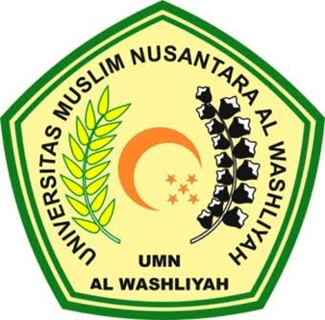 OLEH :SORAYA NASUTION173114211PROGRAM STUDI MANAJEMENFAKULTAS EKONOMIUNIVERSITAS MUSLIM NUSANTARA AL-WASHLIYAHMEDAN2021 